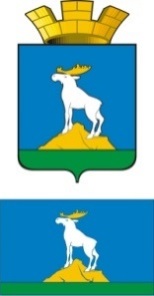 Р А С П О Р Я Ж Е Н И ЕГЛАВЫ НИЖНЕСЕРГИНСКОГО ГОРОДСКОГО ПОСЕЛЕНИЯ21.08.2023 г.                 № 65-Р г. Нижние Серги Об утверждении Положения о проведении мастер-класса по изготовлению белых бумажных голубей-открытокРуководствуясь Уставом Нижнесергинского городского поселения, постановлением главы Нижнесергинского городского поселения от 28.02.2020 № 65 «Об утверждении муниципальной программы «Профилактика терроризма, а также минимизация и (или) ликвидация последствий его проявлений в Нижнесергинском городском поселении на 2020-2025 годы» (с изменениями), распоряжением  главы  Нижнесергинского городского поселения от 18.08.2023  № 64-Р «О проведении Дня солидарности в борьбе с терроризмом на территории Нижнесергинского городского поселения в 2023 году», в целях разъяснения подрастающему поколению сущности терроризма и его общественной опасности, воспитания уважения к ценности мирной жизни:1. Утвердить Положение о проведении мастер-класса по изготовлению белых бумажных голубей-открыток (прилагается).2. Опубликовать настоящее распоряжение путем размещения полного текста на официальном сайте Нижнесергинского городского поселения в сети «Интернет».3. Контроль исполнения настоящего распоряжения возложить на заведующего отделом по социальным и экономическим вопросам администрации Нижнесергинского городского поселения Н. В. Ананьину.Глава Нижнесергинского городского поселения                                                                А.М. ЧекасинУтверждено распоряжением главыНижнесергинского городского поселенияот 21.08.2023 № 65-РПОЛОЖЕНИЕо проведении мастер-класса по изготовлению белых бумажных голубей-открыток1.Общие положения1.1. Мастер-класс по изготовлению белых бумажных голубей-открыток, посвященный Дню солидарности в борьбе с терроризмом (далее – мероприятие), проводится в рамках муниципальной программы «Профилактика терроризма, а также минимизация и (или) ликвидация последствий его проявлений в Нижнесергинском городском поселении на 2020-2025 годы». Белый голубь является символом мира, добра, теплоты, надежд на светлое будущее2. Цели и задачи мероприятия2.1. Цель мероприятия - разъяснение подрастающему поколению сущности терроризма и его общественной опасности, воспитание уважения к ценности мирной жизни.2.2. Задачи мероприятия:− привлечение внимания к фактору опасности проявления терроризма и экстремизма;− содействие формированию правильного мнения среди населения, в первую очередь подрастающего поколения о сущности и общественной опасности терроризма в современном мире.3. Организаторы мероприятия3.1. Организаторы мероприятия:- Администрация Нижнесергинского городского поселения;- МБУК «Библиотечно-информационный центр» - филиал Детская библиотека.4. Место и дата проведения мероприятия4.1. Место проведения: Детская  библиотека,  г.  Нижние Серги, ул. Розы Люксембург, д. 84.4.2. Дата проведения: 3 сентября 2023 года.5. Участники мероприятия5.1. В мероприятии принимают участие дети и подростки 7-14 лет. 5.2. Участники мероприятия изготавливают белых голубей-открытку с пожеланиями мира и добра, запускают белые шары. Голуби-открытки также раздаются друзьям, знакомым, прохожим. 5.3. Участники мероприятия получают тематические вымпелы. 6. Финансирование мероприятия6.1. Финансирование мероприятия осуществляется в рамках муниципальной программы «Профилактика терроризма, а также минимизация и (или) ликвидация последствий его проявлений в Нижнесергинском городском поселении на 2020-2025 годы» счет средств местного бюджета Нижнесергинского городского поселения.7. Контактная информация7.1. Администрация Нижнесергинского городского поселения – г. Нижние Серги, ул. Ленина, д. 37, тел.: 8(34398) 2-80-13.7.2. МБУК «Библиотечно-информационный центр» - филиал Детская библиотека, г. Нижние Серги, ул. Розы Люксембург, д. 84, тел.: 8 (34398) 2- 73-11.УтверждаюГлава Нижнесергинского городского поселения__________________ А.М. Чекасин«22» августа 2023 годаСметана проведение мастер-класса по изготовлению белых бумажных голубей-открыток1. Приобретение расходных материалов для изготовления бумажных голубей-открыток - белый картон                                                           10 шт. по 10 л. х 100 руб.    – 1 000 руб.                                                                        2. приобретение гелиевых белых шаров                                  - 30 шт. х 100 руб.  – 3 000 руб.                                                                                                   ____________________________                                                                                                                                           4 000 руб.Итого: 4 000 (четыре тысячи) рублей Смету составила ведущий специалист администрацииНижнесергинского городского поселения                                                          С.И. Белякова    